Сумська міська радаVIІ СКЛИКАННЯ ХХVII СЕСІЯРІШЕННЯвід 31 травня 2017 року № 2128 -МРм. СумиВраховуючи звернення громадян, учасників АТО, надані документи, відповідно до протоколів засідання постійної комісії з питань архітектури, містобудування, регулювання земельних відносин, природокористування та екології Сумської міської ради від 27.04.2017 № 72, статей 12, 40, 118, 121 Земельного кодексу України, статті 50 Закону України «Про землеустрій», керуючись пунктом 34 частини першої статті 26 Закону України «Про місцеве самоврядування в Україні», Сумська міська рада ВИРІШИЛА:	Надати дозвіл на розроблення проектів землеустрою щодо відведення земельних ділянок у власність громадянам, учасникам АТО для будівництва і обслуговування жилого будинку, господарських будівель і споруд згідно з додатком.Сумський міський голова                                                                    О.М. ЛисенкоВиконавець: Клименко Ю.М.Додаток до рішення Сумської міської ради «Про надання дозволу на розроблення проектів землеустрою щодо відведення земельних ділянок учасникам АТО»від 31 травня 2017 року № 2128 -МРСПИСОКучасників АТО, яким надається дозвіл на розроблення проектів землеустрою щодо відведення земельних ділянок для будівництва і обслуговування жилого будинку, господарських будівель і споруд за рахунок земель житлової та громадської забудови Сумської міської радиCумський міський голова                                                                       			                                                  О.М. ЛисенкоВиконавець: Клименко Ю.М.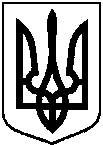 Про надання дозволу на розроблення проектів землеустрою щодо відведення земельних ділянок учасникам АТО № з/пПрізвище, ім’я, по батькові, реєстраційний номер облікової картки платника податківАдреса земельної ділянкиОрієнтовна площа земельної ділянки,гаУмовинадання123451.Кулик Юрій Анатолійович,3133915659,(протокол Координаційної ради учасників АТО № 34 від 02.02.2017)вул. Льотна, біля буд. № 80,1000власність2.Сопоть Ольга Іванівна,2574107300,(протокол Координаційної ради учасників АТО № 34 від 02.02.2017)вул. Льотна, біля буд. № 80,1000власність